We have also been able to generate a QR Code (see image) for our All Saints PayPal Account. You can give by scanning the code with your phone camera which will link you to PayPal.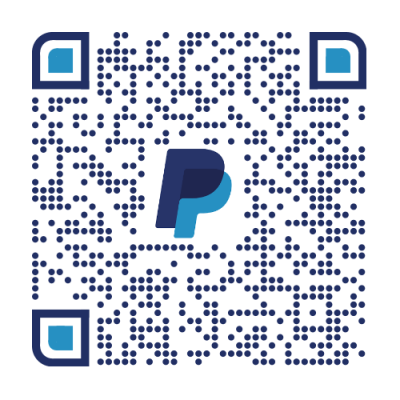 